Humanities Monitoring 2022														KS1Spring Term Pupil Voice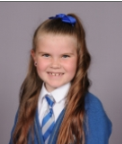 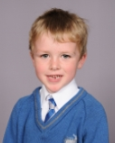 